                                                                                             Myślenice, dnia 13 lutego 2024 r.						WniosekNadzór Wodny w Myślenicach wnioskuje o zamieszczenie ogłoszenia o możliwości zakupu surowca drzewnego pozyskanego z wycinki prowadzonej na potoku Krzczonówka w m.ŁętowniaLokalizacja surowca drzewnego : Teren Nadzoru Wodnego w Myślenicach w miejscowości Łętowniadziałka nr ewid.20505 obręb 121505_2.0001 Łętownia, współrzędne X: 5507103,3 Y: 7418132,2działka nr ewid.21295 obręb 121505_2.0001 Łętownia, współrzędne X: 5507078,8 Y: 7418124,9Dane kontaktowe: NW Myślenice tel. 12 6284160  email: nwmyslenice@wody.gov.plWitold Wielgus tel. 12 6284161 email: Witold.Wielgus@wody.gov.pl3.  Zestawienie tabelaryczne drewna na sprzedaż wraz z określeniem ceny minimalnej i dokumentacją fotograficzną: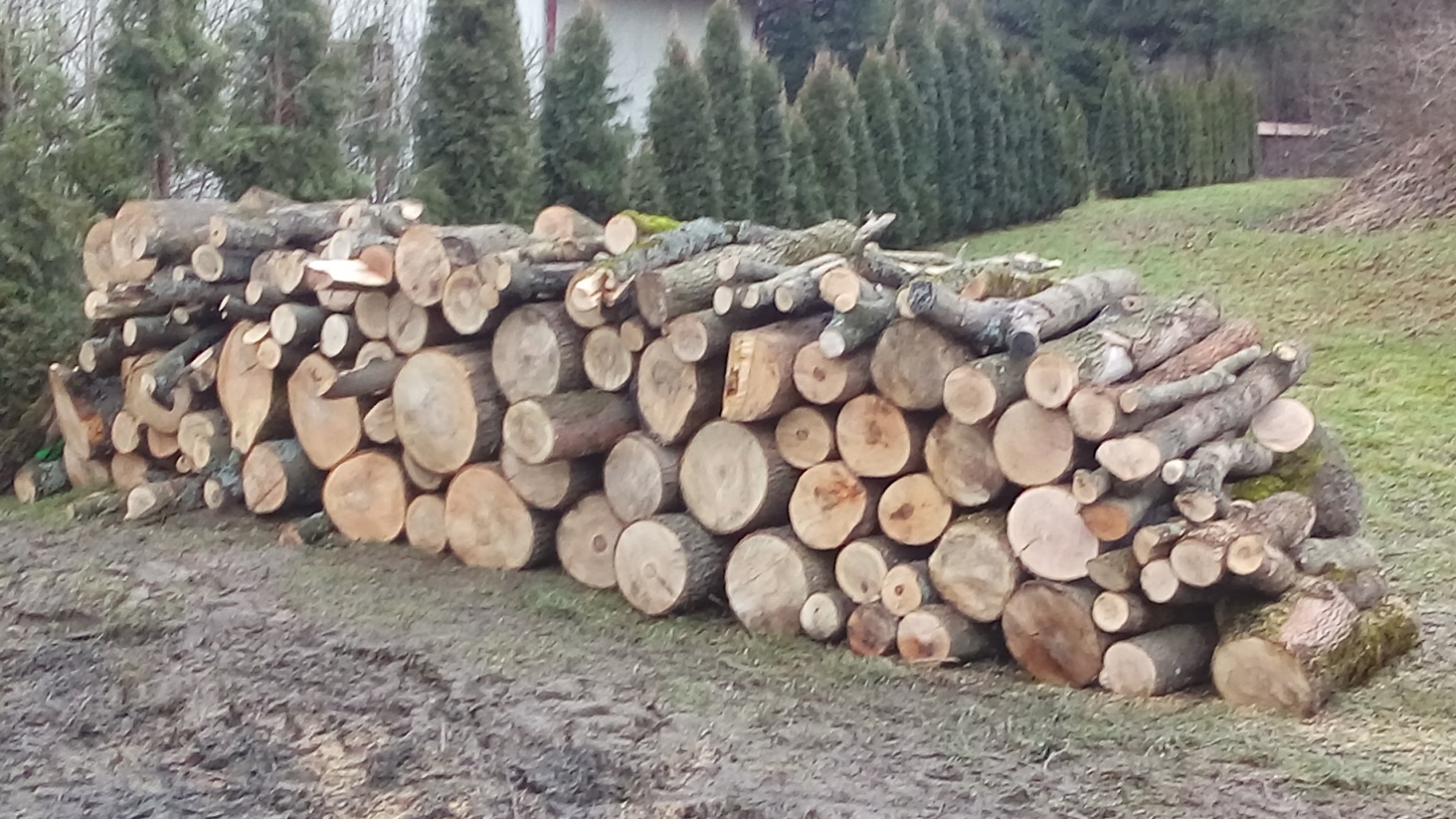 Jesion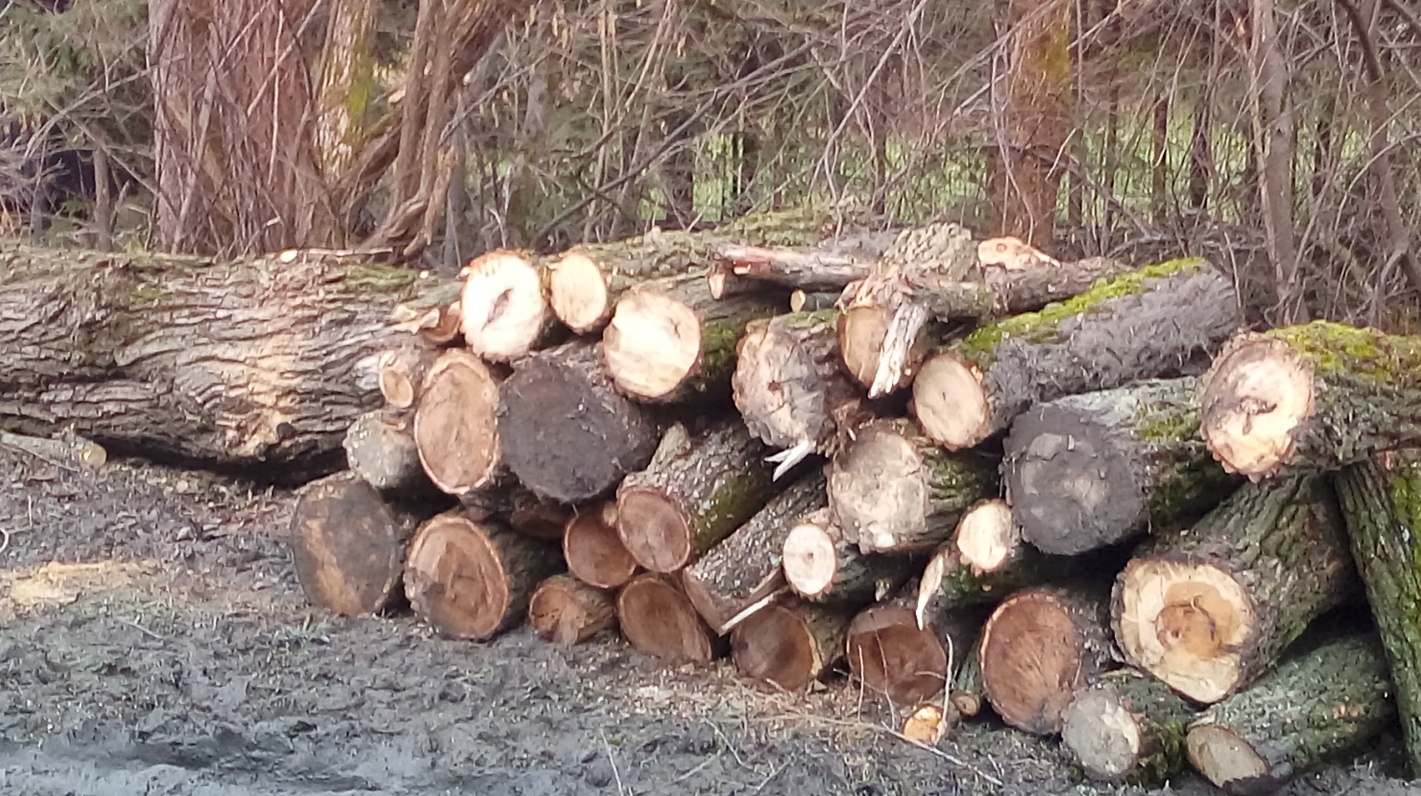 Wierzba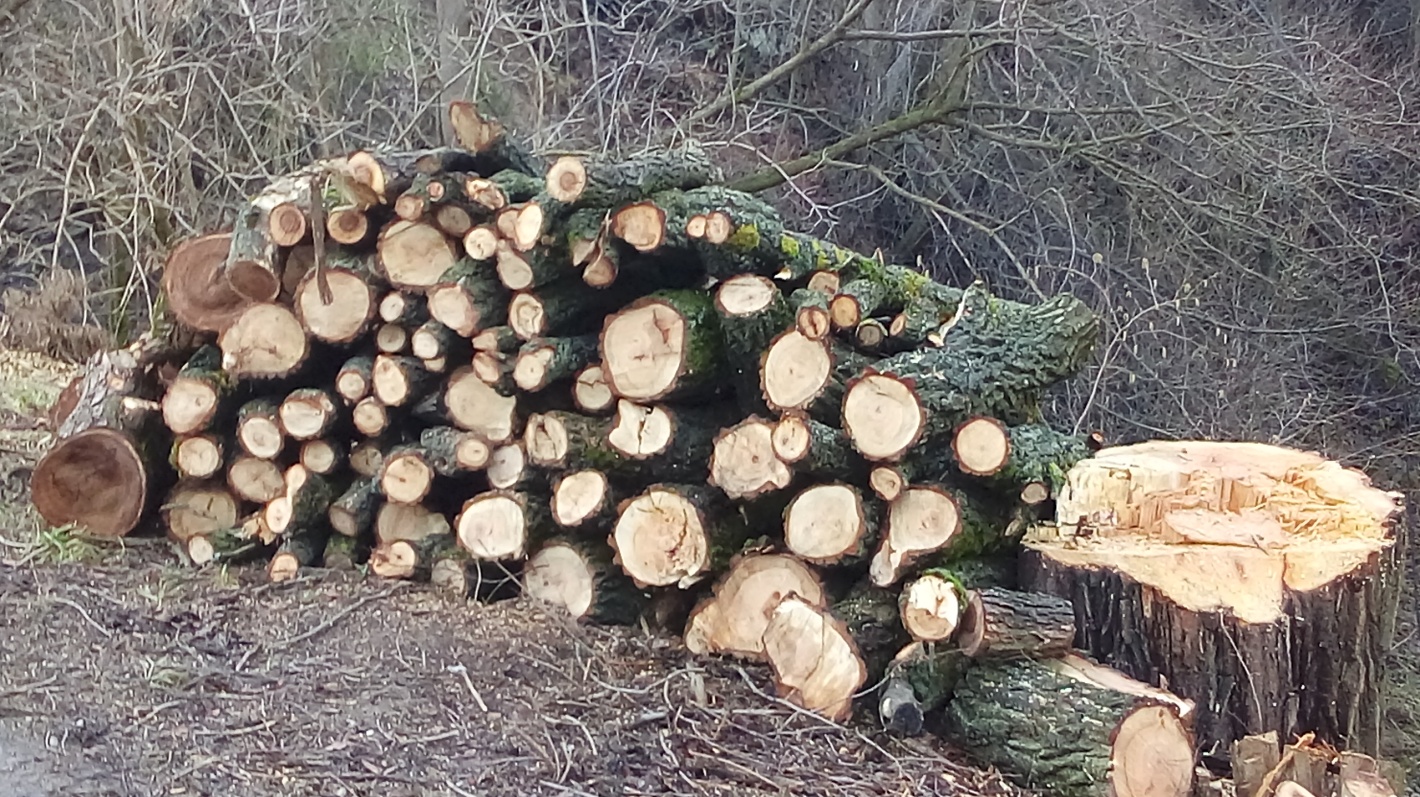 WierzbaMiejsce i termin złożenia ofert:Wypełniony i podpisany Formularz ofertowy (załącznik nr 1 do ogłoszenia) należy złożyć w zamkniętej kopercie z napisem: Oferta na zakup drewna nr KR.2.4.560.50.2023 w biurze Nadzoru Wodnego                   w Myślenicach, ul. Drogowców 6 pok.112, 32-400 Myślenice w nieprzekraczalnym terminie do  dnia  21 lutego 2024 roku do  godziny 9:00. Oferty złożone po tym terminie zostaną odrzucone. Otwarcie  ofert nastąpi w dniu 21 lutego 2024 roku o godzinie 9:15.Kryterium wyboru  ofert:  100% najwyższa  cena. W terminie 7 dni od wyłonieniu najkorzystniejszej oferty na zakup surowca drzewnego, oferent zobowiązany jest do podpisania umowy w siedzibie Nadzoru Wodnego Myślenicach. Organizatorowi przetargu przysługuje prawo zamknięcia przetargu w przypadku nie spełnienia przedmiotowego warunku. Organizatorowi  przetargu  przysługuje  prawo  zamknięcia  przetargu  bez  wybierania którejkolwiek               z  ofert,  bez  podania  przyczyny.Załączniki:Załącznik nr 1. Formularz ofertowyZałącznik nr 2. UmowaLp.GatunekKlasyfikacja(S2, S4, M)Ilość (mp)Cena minimalnanetto [zł]Cena minimalna brutto [zł]1JesionS44,0378,80465,922WierzbaS48,8647,68796,66